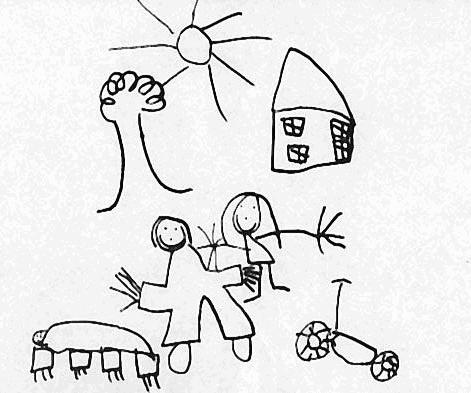 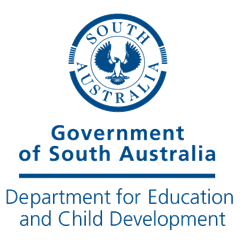                                                                                                                    Woodend Children’s Centre   20 Bathbank Crescent.Sheidow Park, 5158Ph. 83221069Fax 83228756Email dl.3689.leaders@schools.sa.edu.au2018 Contributions StructurePreschool Term fees are $160.00. This is a flat fee for the term and you are given a $10 discount if you pay in advance of the term or within the first two weeks of the term. Parents can request options such as to pay fees for the year including /excluding excursion levy or direct debit per week or fortnight. If you are having difficulty in paying fees are encouraged to speak with the Director confidentially. Fees are subject to change.